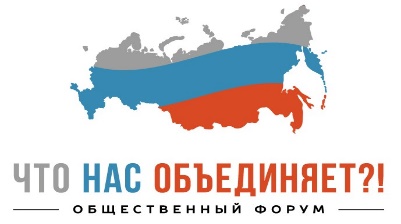 Информационное письмоОБЩЕСТВЕННЫЙ ФОРУМ «ЧТО НАС ОБЪЕДИНЯЕТ?!»ДАТА И ВРЕМЯ: 29 августа 2015 года, 10.00-16.30.МЕСТО: Москва, Инновационный центр «Сколково», ул. Малевича, 1 (комплекс Гиперкуб).КРАТКОЕ ОПИСАНИЕ:Форум соберёт представителей органов государственной власти, общественных и религиозных деятелей, учёных и экспертов-аналитиков, молодёжи.Главные темы форума:Что объединяет народ России: ключевые ценности и смыслы.Семья и семейные устои как фактор национального единства и успешности.Что такое патриотизм и что значит быть патриотом?Ключевые угрозы единству России и пути их преодоления.Образ будущей России, российская идеология в XXI веке.Итогом форума станет принятие Декларации единства России и резолюции, которые будут направлены общественным институтам, органам государственной власти, СМИ.ЦЕЛИ ФОРУМА:Объединение на площадке представителей различных социальных групп (молодёжь, научно-экспертное сообщество, общественные и религиозные организации, бизнес и др.) и поколений для обсуждения повестки единства российской нации.Презентация Молодёжного интеллектуального центра «Лаборатория мысли» («Мыслелаб»), созданного как альтернатива западным мозговым центрам.Принятие Декларации единства России и резолюции.Создание в России постоянно действующей гражданской и экспертной площадки для обсуждения угроз единству нашей страны и выработки путей их преодоления.ПРОГРАММА:Будет обеспечен бесплатный проезд участников форума, а также бесплатная парковка.Информация о форуме будет опубликована на странице www.myslelab.ru/forum и информационном портале «Диапост.ру» (www.diapost.ru).Для регистрации на форум и по всем другим вопросам необходимо обращаться по следующим контактам: e-mail: myslelab@yandex.ru; тел.: 8 495 621-04-25, +7 926 114-80-62.9.00 – 10.00Сбор участников и гостей, регистрация. Холл (1 этаж) Регистрация. Осмотр стендов. Общение. Сбор участников и гостей, регистрация. Холл (1 этаж) Регистрация. Осмотр стендов. Общение. 10.00 – 12.00Пленарное заседание. Большой конференц-зал (4 этаж)Выступление почётных гостей, доклады экспертов.Представление Декларации единства России.Награждение победителей конкурса аналитических и научных «Твой интеллект – на благо России!»Пленарное заседание. Большой конференц-зал (4 этаж)Выступление почётных гостей, доклады экспертов.Представление Декларации единства России.Награждение победителей конкурса аналитических и научных «Твой интеллект – на благо России!»12.00 – 12.30Кофе-брейк. Холл (1 этаж)Работа стендов. Общение. – 14.30Экспертно-дискуссионные сессии. Большой конференц-зал (4 этаж)1-я сессия. Семья и защита семейных ценностей – фактор единства российской нации.2-я сессия. Образование и воспитание: стратегия успеха России в XXI веке.Экспертно-дискуссионные сессии. Большой конференц-зал (4 этаж)1-я сессия. Семья и защита семейных ценностей – фактор единства российской нации.2-я сессия. Образование и воспитание: стратегия успеха России в XXI веке.14.30 – 15.00Чайная пауза. Холл (1 этаж)Общение.15.00 – 16.003-я сессия. Патриотизм и общая история как основа единства народов России.3-я сессия. Патриотизм и общая история как основа единства народов России.16.00 – 16.30Подведение итогов Форума. Большой конференц-зал (4 этаж)Принятие Декларации единства России и резолюции форума.Подведение итогов Форума. Большой конференц-зал (4 этаж)Принятие Декларации единства России и резолюции форума.